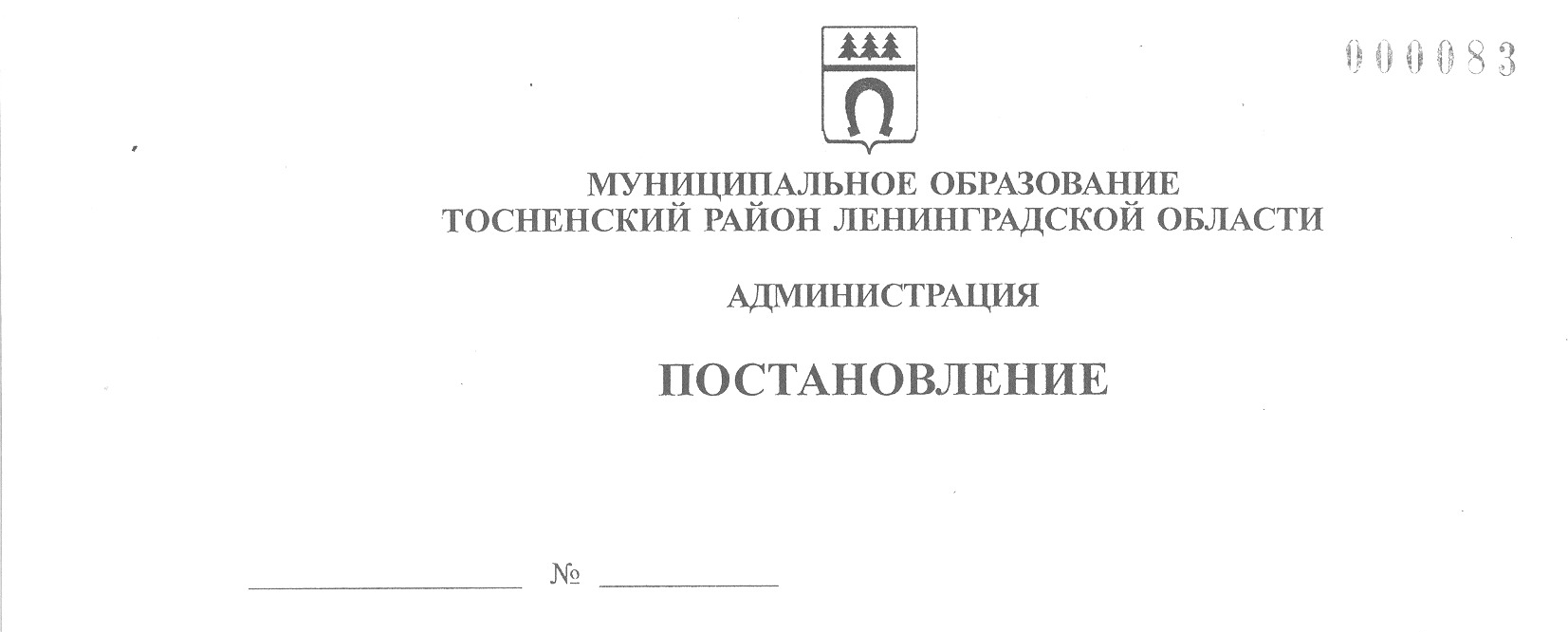 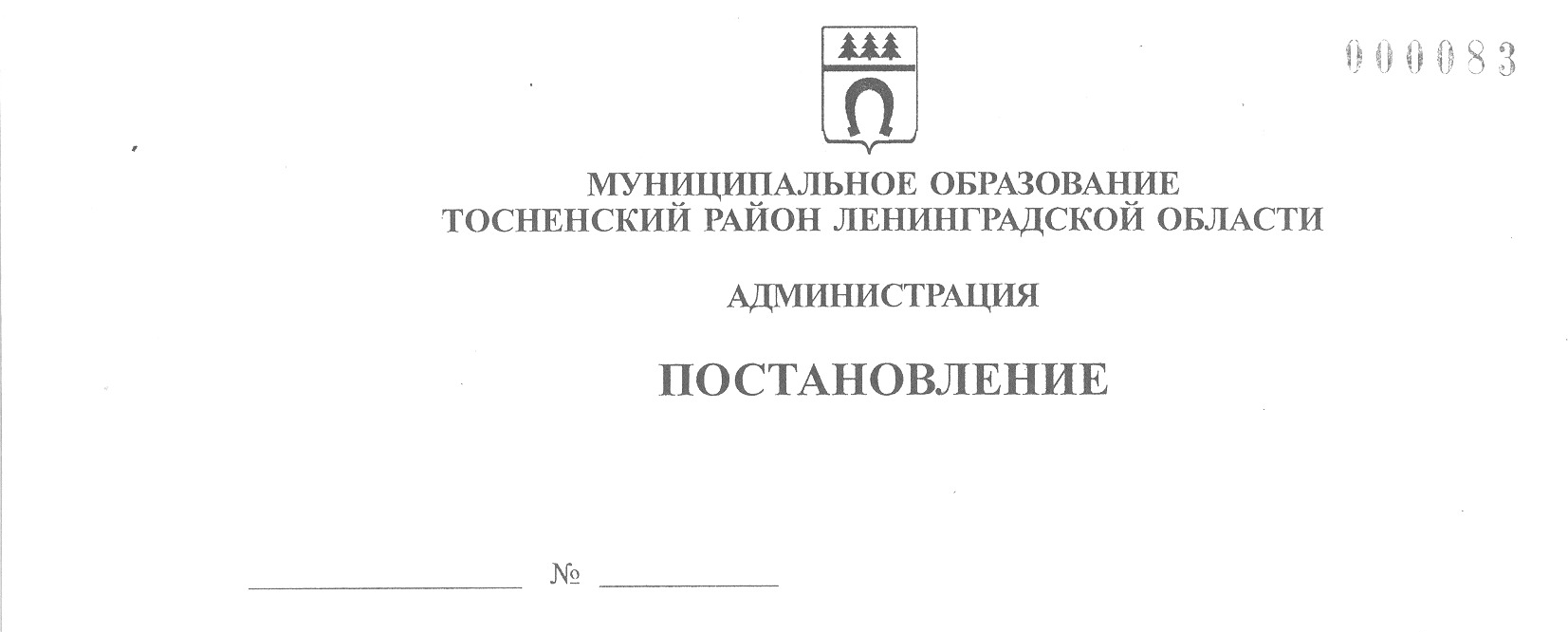 17.07.2020                          1257-паО внесении изменений в постановление администрации муниципального образования Тосненский район Ленинградской области от 19.12.2018 № 3187-па  «Об утверждении муниципальной программы «Развитие и поддержка малого и среднего предпринимательства на территории муниципального образования Тосненский район Ленинградской области» (с изменениями, внесенными постановлениями администрации муниципального образования Тосненский район Ленинградской области от 24.04.2020 № 653-па, от 13.06.2019 № 934-па, от 01.08.2019 № 1291-па, от 04.03.2020 № 371-па) В соответствии с постановлением Правительства Ленинградской области от 10.03.2020 № 114 «О внесении изменений в постановление Правительства Ленинградской области от 14.11.2013  № 394 «Об утверждении государственной программы Ленинградской области «Стимулирование экономической активности Ленинградской области», распоряжением комитета по развитию малого, среднего бизнеса и потребительского рынка Ленинградской области (далее – комитет) от 12.05.2020 № 79 «О распределении на 2020-2021 годы субсидии муниципальным образованиям Ленинградской области для софинансирования мероприятий по организации мониторинга деятельности субъектов малого и среднего предпринимательства и потребительского рынка», письмом комитета от 25.05.2020 № 18-1-2461/2020 администрация муниципального образования Тосненский район Ленинградской областиПОСТАНОВЛЯЕТ:1. Внести в постановление администрации муниципального образования Тосненский район Ленинградской области от 19.12.2018 № 3187 «Об утверждении муниципальной программы «Развитие и поддержка малого и среднего предпринимательства на территории муниципального образования Тосненский район Ленинградской области» (с изменениями, внесенными постановлениями администрации муниципального образования Тосненский район Ленинградской области от 24.04.2020 № 653-па, от 13.06.2019 № 934-па, от 01.08.2019 № 1291-па, от 04.03.2020 № 371-па) (далее – программа) следующие изменения:1.1. Паспорт муниципальной программы изложить в следующей редакции:ПАСПОРТмуниципальной программы«Развитие и поддержка малого и среднего предпринимательства на территории муниципального образования Тосненский район Ленинградской области»1.2. В разделе  муниципальной программы «Ожидаемые результаты»  пп. 9 п. 3.1. изложить в следующей редакции: «Количество отчетов о  деятельности субъектов МСП и потребительского рынка по формам регионального сбора данных № 1– ПП и №1 – ПОТРЕБ (количество отчетов устанавливается в  соглашении с Правительством Ленинградской области): 2020 год – 533; 2021 год – 835».1.3. В разделе муниципальной программы «Основные мероприятия в составе муниципальной программы» в п. 4.1.4 абзац 2 исключить, заменив абзацем следующего содержания: «Мониторинг деятельности субъектов малого и среднего предпринимательства и потребительского рынка осуществляется в целях реализации Стратегии социально-экономического развития Ленинградской области до 2030 года, Стратегии развития малого и среднего предпринимательства Ленинградской области до 2030 года, сбора отчетов о достижении целевых показателей результативности использования субъектами малого и среднего предпринимательства финансовой поддержки, сбора сведений о состоянии сферы потребительского рынка, а также содействия развитию малого и среднего предпринимательства путем создания единого информационного ресурса показателей, характеризующих деятельность субъектов малого и среднего предпринимательства и потребительского рынка в муниципальных образованиях Ленинградской области».1.4. В разделе «Ресурсное (финансовое) обеспечение муниципальной программы»  заменить сумму 8757,804  на  8889,876.1.5. Приложение 1 к муниципальной программе изложить в следующей редакции (приложение к муниципальной программе).2. Пресс-службе комитета по организационной работе, местному самоуправлению, межнациональным и межконфессиональным отношениям администрации муниципального образования Тосненский район Ленинградской области опубликовать и обнародовать настоящее постановление в порядке, установленном Уставом муниципального образования Тосненский район Ленинградской области.3. Контроль за исполнением постановления возложить на заместителя главы администрации муниципального образования Тосненский район Ленинградской области Горленко С.А.Глава администрации                                                                                         А.Г. КлементьевПалеева Светлана Алексеевна, 8(81361) 325908 га                                                                                                                                                          Приложение                                                                                                                                                                                               к муниципальной программе  План  основных мероприятий  в составе муниципальной программы «Развитие и поддержка малого и среднего предпринимательства на территории муниципального образования Тосненский район Ленинградской области»Полное наименование программыРазвитие  и поддержка малого и среднего предпринимательства на территории муниципального образования Тосненский район Ленинградской области на 2019-2023 годыОснования для разработки муниципальной программыФедеральные законы от 06.10.2003 № 131-ФЗ «Об общих принципах организации местного самоуправления в Российской Федерации», от 24.07.2007 № 209-ФЗ «О развитии малого и среднего предпринимательства в Российской Федерации», Бюджетный кодекс Российской Федерации, Федеральные законы от 28.12.2009 № 381-ФЗ «Об основах государственного регулирования торговой деятельности в Российской Федерации», от 26.07.2006 № 135-ФЗ «О защите конкуренции», Стратегия развития малого и среднего предпринимательства в Российской Федерации до 2030 года  (утверждена распоряжением Правительства Российской Федерации от 2 июня 2016  года № 1083-р),  Стратегия развития малого и среднего предпринимательства в Ленинградской области до 2030 года (утверждена на заседании Правительства Ленинградской области от 27.07.2017), Стратегический план  социально-экономического развития муниципального образования Тосненский район Ленинградской области до 2020 года (утвержден решением Совета депутатов 1-го созыва муниципального образования Тосненский район Ленинградской области от 25.06.2008 № 167, материалы по разработке стратегии социально-экономического развития муниципального образования Тосненский район Ленинградской области на период до 2030 года (в стадии общественного обсуждения), Перечень муниципальных программ муниципального образования Тосненский район Ленинградской области, утвержденный постановлением администрации муниципального образования Тосненский район Ленинградской области от 08.09.2017 № 2464-па (с внесенными изменениями).Ответственный исполнитель муниципальной программыКомитет социально-экономического развития администрации муниципального образования Тосненский район Ленинградской областиСоисполнители муниципальной программы Комитет имущественных отношений администрации муниципального образования Тосненский район Ленинградской областиУчастники муниципальной программы- субъекты малого и среднего предпринимательства;- организации, образующие инфраструктуру поддержки субъектов малого и среднего предпринимательства, привлекаемые для оказания услугЦель муниципальной программыСоздание благоприятных условий для устойчивого развития малого и среднего предпринимательства в муниципальном образовании Тосненский район Ленинградской области на основе эффективных механизмов его поддержкиЗадачи муниципальной программы1. Развитие инфраструктуры поддержки субъектов малого и среднего предпринимательства, повышение эффективности ее деятельности.2. Обеспечение доступности финансовой, имущественной, информационной поддержки для субъектов малого и среднего предпринимательства и снижение затрат на ведение бизнеса.3. Повышение конкурентоспособности малого предпринимательства и популяризации предпринимательской деятельности.Этапы и сроки реализации муниципальной программыСроки реализации программы – 2019-2023 годы.Программа реализуется в один этап.Объемы бюджетных ассигнований муниципальной программы – всего, в том числе по годамОбщий объем финансирования программы (за счет средств федерального, областного, местного бюджетов)  – 8889,876 тыс. рублей, в том числе:2019 год – 2019,16  тыс. рублей,2020 год – 2118,616 тыс. рублей,2021 год – 2172,58 тыс. рублей, 2022 год – 1274,76  тыс. рублей,2023 год – 1304,76  тыс. рублей.Объем финансирования за счет средств Федерального бюджета* – 0 тыс. рублей, в том числе:2019 год – 0  тыс. рублей,2020 год – 0 тыс. рублей,2021 год – 0 тыс. рублей,2022 год – 0 тыс. рублей,2023 год – 0 тыс. рублей.Объем финансирования за счет средств областного бюджета Ленинградской области* – 2820,388  тыс. рублей, в том числе:2019 год – 864,4 тыс. рублей,                                                                                    2020 год – 971,37 тыс. рублей,2021 год – 984,618 тыс. рублей,2022 год – 0  тыс. рублей,2023 год – 0  тыс. рублей.Объем финансирования за счет средств местного бюджета муниципального образования Тосненский район Ленинградской области – 6069,488 тыс. рублей, в том числе:2019 год – 1154,76 тыс. рублей,2020 год – 1147,246 тыс. рублей, 2021 год – 1187,962 тыс. рублей,2022 год – 1274,76  тыс. рублей,2023 год – 1304,76 тыс. рублей.Примечание: * объемы финансирования за счет средств федерального и областного бюджетов ежегодно уточняются по итогам конкурса.Ожидаемые результаты реализации муниципальной программыК концу 2023 года:-  количество субъектов малого предпринимательства, действующих менее одного года, получивших  финансовую поддержку в виде субсидий на организацию предпринимательской деятельности, и количество созданных ими рабочих мест  составит не менее 8 человек и не менее 8 рабочих мест; - количество безвозмездных консультационных услуг, оказанных субъектам малого и среднего предпринимательства – 8568;- количество «уникальных» субъектов малого и среднего предпринимательства, получивших консультационную поддержку – 1200;- количество семинаров по актуальным вопросам ведения предпринимательской деятельности – 50;- количество опубликованных материалов в газете «Тосненский вестник» – 40;- количество субъектов малого и среднего предпринимательства, получивших имущественную поддержку – 5;- прирост количества объектов в Перечне муниципального имущества, предназначенного для передачи во владение и (или) в пользование субъектам малого и среднего предпринимательства и организациям, образующим инфраструктуру поддержки субъектов малого и среднего предпринимательства к предыдущему году – 10% (ежегодно);- количество информационных материалов для субъектов малого и среднего предпринимательства, размещенных на официальном сайте администрации муниципального образования Тосненский район Ленинградской области и сайте информационной поддержки субъектов малого и среднего предпринимательства муниципального образования Тосненский район Ленинградской области в сети Интернет –  250;- количество отчетов о  деятельности субъектов малого и среднего предпринимательства и потребительского рынка по формам регионального сбора данных № 1 – ПП и №1 – ПОТРЕБ (количество отчетов устанавливается в  соглашении с Правительством Ленинградской области): 2020 год – 533; 2021 год – 835.- * доля среднесписочной численности работников (без внешних совместителей), занятых у субъектов малого и среднего предпринимательства, в общей численности занятого населения: 2019 год – 36,8%, 2020 год – 37% (уточняется в соответствии со Стратегией развития малого и среднего предпринимательства в Ленинградской области до 2030 года);- * количество субъектов малого и среднего предпринимательства в расчете на 1 тыс. человек населения: 2019 год – 29,4 ед.; 2020 год – 30,2 ед. (уточняется в соответствии со Стратегией развития малого и среднего предпринимательства в Ленинградской области до 2030 года);- * оборот средних предприятий в постоянных ценах 2014 года, млрд. руб.: в 2023 году составит 8,2 млрд. рублей (уточняется в соответствии со Стратегией развития малого и среднего предпринимательства в Ленинградской области до 2030 года);- * коэффициент «рождаемости» субъектов малого и среднего предпринимательства (уточняется после утверждения методики расчета показателя Минэкономразвития Российской Федерации);- численность занятых в сфере малого и среднего предпринимательства, включая индивидуальных предпринимателей: 2019 год – 13,4 тыс. человек; 2020 год – 13,6 тыс. человек; 2021 год – 14,1 тыс. человек;  2022 год – 14,7 тыс. человек; 2023 год – 15,2 тыс. человек (значение показателя установлено в соответствие со значением  целевого показателя региональной составляющей национального проекта);- количество субъектов малого и среднего предпринимательства в расчете на 1 тыс. человек населения, единиц: 2019 год – 31,8; 2020 год – 33,1; 2021 год – 34, 6; 2022 год – 35,9; 2023 год – 37,5;- численность занятых в секторе малого и среднего предпринимательства, включая индивидуальных предпринимателей, тыс. человек: 2019 год – 13,4; 2020 год – 13,6: 2021 год – 14,1; 2022 год – 14,7; 2023 год – 15,2;- количество самозанятых граждан, зафиксировавших свой статус, с учетом введения налогового режима для самозанятых, тыс. человек нарастающим итогом: 2020 год – 0,5; 2021 год – 1,0; 2022 год – 1,3; 2023 год – 1,5;- количество субъектов малого и среднего предпринимательства и самозанятых граждан, получивших поддержку в рамках регионального проекта «Акселерация субъектов малого и среднего предпринимательства», единиц нарастающим итогом: 2019 год – 98; 2020 год – 138; 2021 год – 184; 2022 год – 264; 2023 год – 349;- количество физических лиц – участников регионального проекта «Популяризация предпринимательства», занятых в сфере малого и среднего предпринимательства, по итогам участия в региональном проекте, человек нарастающим итогом: 2019 год – 37; 2020 год – 148; 2021 год – 271; 2022 год – 394; 2023 год – 517;- количество обученных основам ведения бизнеса, финансовой грамотности и иным навыкам предпринимательской деятельности в рамках регионального проекта «Популяризация предпринимательства», человек нарастающим итогом: 2019 год – 111; 2020 год – 227; 2021 год – 343; 2022 год – 418; 2023 год – 489;- количество физических лиц – участников регионального проекта «Популяризация предпринимательства», человек нарастающим итогом: 2019 год – 607; 2020 год – 1250; 2021 год – 1906; 2022 год - 2514; 2023 год – 3097;- количество вновь созданных субъектов малого и среднего предпринимательства участниками регионального проекта «Популяризация предпринимательства», единиц нарастающим итогом: 2019 год – 11; 2020 год – 27; 2021 год – 43; 2022 год - 55; 2023 год – 66.Значения показателей установлены в соответствии со значениями целевых показателей региональной составляющей национального проекта.Примечания:(* показатели установлены в соответствии со Стратегией развития малого и среднего предпринимательства в Ленинградской области до 2030 года (расчеты НИУ ВШЭ).Наименование муниципальной программы, мероприятий программыСроки финансирования мероприятия (по годам)Сроки финансирования мероприятия (по годам)Сроки финансирования мероприятия (по годам)Сроки финансирования мероприятия (по годам)Планируемые   объемы  финансирования (тыс. рублей)Планируемые   объемы  финансирования (тыс. рублей)Планируемые   объемы  финансирования (тыс. рублей)Планируемые   объемы  финансирования (тыс. рублей)Планируемые   объемы  финансирования (тыс. рублей)Планируемые   объемы  финансирования (тыс. рублей)Планируемые   объемы  финансирования (тыс. рублей)Планируемые   объемы  финансирования (тыс. рублей)Планируемые   объемы  финансирования (тыс. рублей)Ответственный исполнитель (ОИВ), соисполнитель, участникОтветственный исполнитель (ОИВ), соисполнитель, участникГлавный распорядитель бюджетных средствГлавный распорядитель бюджетных средствНаименование муниципальной программы, мероприятий программыСроки финансирования мероприятия (по годам)Сроки финансирования мероприятия (по годам)Сроки финансирования мероприятия (по годам)Сроки финансирования мероприятия (по годам)ВсегоВсегоВ том числеВ том числеВ том числеВ том числеВ том числеВ том числеВ том числеОтветственный исполнитель (ОИВ), соисполнитель, участникОтветственный исполнитель (ОИВ), соисполнитель, участникГлавный распорядитель бюджетных средствГлавный распорядитель бюджетных средствНаименование муниципальной программы, мероприятий программыСроки финансирования мероприятия (по годам)Сроки финансирования мероприятия (по годам)Сроки финансирования мероприятия (по годам)Сроки финансирования мероприятия (по годам)ВсегоВсегоФедеральный бюджетФедеральный бюджетОбластной бюджетМестный бюджетМестный бюджетПрочие источникиПрочие источникиОтветственный исполнитель (ОИВ), соисполнитель, участникОтветственный исполнитель (ОИВ), соисполнитель, участникГлавный распорядитель бюджетных средствГлавный распорядитель бюджетных средств122223344566778899Муниципальная программа «Развитие и поддержка малого и среднего  предпринимательства на территории муниципального образования Тосненский район Ленинградской области на 2019-2023 годы»Муниципальная программа «Развитие и поддержка малого и среднего  предпринимательства на территории муниципального образования Тосненский район Ленинградской области на 2019-2023 годы»Муниципальная программа «Развитие и поддержка малого и среднего  предпринимательства на территории муниципального образования Тосненский район Ленинградской области на 2019-2023 годы»Муниципальная программа «Развитие и поддержка малого и среднего  предпринимательства на территории муниципального образования Тосненский район Ленинградской области на 2019-2023 годы»Муниципальная программа «Развитие и поддержка малого и среднего  предпринимательства на территории муниципального образования Тосненский район Ленинградской области на 2019-2023 годы»Муниципальная программа «Развитие и поддержка малого и среднего  предпринимательства на территории муниципального образования Тосненский район Ленинградской области на 2019-2023 годы»Муниципальная программа «Развитие и поддержка малого и среднего  предпринимательства на территории муниципального образования Тосненский район Ленинградской области на 2019-2023 годы»Муниципальная программа «Развитие и поддержка малого и среднего  предпринимательства на территории муниципального образования Тосненский район Ленинградской области на 2019-2023 годы»Муниципальная программа «Развитие и поддержка малого и среднего  предпринимательства на территории муниципального образования Тосненский район Ленинградской области на 2019-2023 годы»Муниципальная программа «Развитие и поддержка малого и среднего  предпринимательства на территории муниципального образования Тосненский район Ленинградской области на 2019-2023 годы»Муниципальная программа «Развитие и поддержка малого и среднего  предпринимательства на территории муниципального образования Тосненский район Ленинградской области на 2019-2023 годы»Муниципальная программа «Развитие и поддержка малого и среднего  предпринимательства на территории муниципального образования Тосненский район Ленинградской области на 2019-2023 годы»Муниципальная программа «Развитие и поддержка малого и среднего  предпринимательства на территории муниципального образования Тосненский район Ленинградской области на 2019-2023 годы»Муниципальная программа «Развитие и поддержка малого и среднего  предпринимательства на территории муниципального образования Тосненский район Ленинградской области на 2019-2023 годы»Муниципальная программа «Развитие и поддержка малого и среднего  предпринимательства на территории муниципального образования Тосненский район Ленинградской области на 2019-2023 годы»Муниципальная программа «Развитие и поддержка малого и среднего  предпринимательства на территории муниципального образования Тосненский район Ленинградской области на 2019-2023 годы»Муниципальная программа «Развитие и поддержка малого и среднего  предпринимательства на территории муниципального образования Тосненский район Ленинградской области на 2019-2023 годы»Муниципальная программа «Развитие и поддержка малого и среднего  предпринимательства на территории муниципального образования Тосненский район Ленинградской области на 2019-2023 годы» 1.1. Финансовая поддержка организаций, образующих инфраструктуру поддержки субъектов малого и среднего предпринимательства 1.1. Финансовая поддержка организаций, образующих инфраструктуру поддержки субъектов малого и среднего предпринимательства2019 г.2020 г.2021 г.2022 г.2023 г.2019 г.2020 г.2021 г.2022 г.2023 г.850,0890,0930,0970,01000,0ВСЕГО: 4640,0850,0890,0930,0970,01000,0ВСЕГО: 4640,0850,0890,0930,0970,01000,0ВСЕГО: 4640,0850,0890,0930,0970,01000,0ВСЕГО: 4640,0000000000000850,0890,0930,0970,01000,04640,0850,0890,0930,0970,01000,04640,0850,0890,0930,0970,01000,04640,0------------Комитет социально-экономического развития (далее –КСЭР)Комитет социально-экономического развития (далее –КСЭР)Администрация муниципального образования Тосненский район Ленинградской области1.2. Повышение  доступности  финансовых ресурсов для  субъектов малого и среднего предпринимательства 2019 г.2020 г.2021 г.2022 г.2023 г.2019 г.2020 г.2021 г.2022 г.2023 г.2019 г.2020 г.2021 г.2022 г.2023 г.2019 г.2020 г.2021 г.2022 г.2023 г.746,4743,2750,075,075,0ВСЕГО: 2389,6746,4743,2750,075,075,0ВСЕГО: 2389,6746,4743,2750,075,075,0ВСЕГО: 2389,6000000*671,4668,2675,0002014,6*75,075,075,075,075,0375,075,075,075,075,075,0375,075,075,075,075,075,0375,0------------КСЭР КСЭР Администрация муниципального образования Тосненский район Ленинградской области*          Сумма финансирования  уточняется ежегодно по итогам конкурса, проводимого Правительством Ленинградской области*          Сумма финансирования  уточняется ежегодно по итогам конкурса, проводимого Правительством Ленинградской области*          Сумма финансирования  уточняется ежегодно по итогам конкурса, проводимого Правительством Ленинградской области*          Сумма финансирования  уточняется ежегодно по итогам конкурса, проводимого Правительством Ленинградской области*          Сумма финансирования  уточняется ежегодно по итогам конкурса, проводимого Правительством Ленинградской области*          Сумма финансирования  уточняется ежегодно по итогам конкурса, проводимого Правительством Ленинградской области*          Сумма финансирования  уточняется ежегодно по итогам конкурса, проводимого Правительством Ленинградской области1.3.  Расширение доступа  субъектов малого и среднего предпринимательства и организаций, образующих инфраструктуру поддержки субъектов малого и среднего предпринимательства к имущественной поддержке1.3.  Расширение доступа  субъектов малого и среднего предпринимательства и организаций, образующих инфраструктуру поддержки субъектов малого и среднего предпринимательства к имущественной поддержке1.3.  Расширение доступа  субъектов малого и среднего предпринимательства и организаций, образующих инфраструктуру поддержки субъектов малого и среднего предпринимательства к имущественной поддержке2019 г.2020 г.2021 г.2022 г.2023 г.2019 г.2020 г.2021 г.2022 г.2023 г.2019 г.2020 г.2021 г.2022 г.2023 г.Комитет имущественных отношений (далее - КИО)1.4.  Информационная поддержка  субъектов малого и среднего предпринимательства1.4.  Информационная поддержка  субъектов малого и среднего предпринимательства1.4.  Информационная поддержка  субъектов малого и среднего предпринимательства2019 г.2020 г.2021 г.2022 г.2023 г.2019 г.2020 г.2021 г.2022 г.2023 г.2019 г.2020 г.2021 г.2022 г.2023 г.324,2386,856394,02131,2131,2ВСЕГО: 1367,476324,2386,856394,02131,2131,2ВСЕГО: 1367,476-----193,0303,170309,618--805,788193,0303,170309,618--805,788131,283,68684,402131,2131,2561,688131,283,68684,402131,2131,2561,688------------КСЭР Администрация муниципального образования Тосненский район Ленинградской областиАдминистрация муниципального образования Тосненский район Ленинградской области1.5.  Содействие  в продвижении  продукции (работ, услуг) субъектов малого и среднего предпринимательства на товарные рынки1.5.  Содействие  в продвижении  продукции (работ, услуг) субъектов малого и среднего предпринимательства на товарные рынки1.5.  Содействие  в продвижении  продукции (работ, услуг) субъектов малого и среднего предпринимательства на товарные рынки2019 г.2020 г.2021 г.2022 г.2023 г.2019 г.2020 г.2021 г.2022 г.2023 г.2019 г.2020 г.2021 г.2022 г.2023 г.КСЭР1.6. Создание благоприятной среды для развития предпринимательства и сокращение административных барьеров1.6. Создание благоприятной среды для развития предпринимательства и сокращение административных барьеров1.6. Создание благоприятной среды для развития предпринимательства и сокращение административных барьеров2019 г.2020 г.2021 г.2022 г.2023 г.2019 г.2020 г.2021 г.2022 г.2023 г.2019 г.2020 г.2021 г.2022 г.2023 г.КСЭР1.7. Популяризация предпринимательской деятельности, формирование положительного образа предпринимателя1.7. Популяризация предпринимательской деятельности, формирование положительного образа предпринимателя1.7. Популяризация предпринимательской деятельности, формирование положительного образа предпринимателя2019 г.2020 г.2021 г.2022 г.2023 г.2019 г.2020 г.2021 г.2022 г.2023 г.2019 г.2020 г.2021 г.2022 г.2023 г.98,5698,5698,5698,5698,56ВСЕГО: 492,898,5698,5698,5698,5698,56ВСЕГО: 492,8---98,5698,5698,5698,5698,56 492,898,5698,5698,5698,5698,56 492,8--КСЭРСредства массовой информацииАдминистрация муниципального образования Тосненский район Ленинградской областиАдминистрация муниципального образования Тосненский район Ленинградской областиВСЕГО по муниципальной программе:ВСЕГО по муниципальной программе:ВСЕГО по муниципальной программе:2019 – 2023 гг.2019 – 2023 гг.2019 – 2023 гг.8889,8768889,876Администрация муниципального образования Тосненский район Ленинградской областиАдминистрация муниципального образования Тосненский район Ленинградской области